ПРИЛОЖЕНИЕк постановлению администрации  городского округа Тольятти от_____________2024 №_________                           ПроектДУМА ГОРОДСКОГО ОКРУГА ТОЛЬЯТТИРЕШЕНИЕ№_____от______О внесении изменений в Правила землепользования и застройки городского округа Тольятти, утвержденные решением Думы городского округа Тольятти от 24.12.2008 № 1059Рассмотрев изменения в Правила землепользования и застройки городского округа Тольятти, утвержденные решением Думы городского округа Тольятти от 24.12.2008 № 1059, руководствуясь Градостроительным кодексом Российской Федерации, Уставом городского округа Тольятти, учитывая результаты публичных слушаний, ДумаРЕШИЛА:Внести в Правила землепользования и застройки городского округа Тольятти, утвержденные решением Думы городского округа Тольятти от24.12.2008 № 1059 (газета «Городские ведомости», 2009, 27 января;                              2013, 12 июля; 2014, 10 июня, 20 июня, 4 июля, 18 ноября, 30 декабря;                            2015, 6 февраля, 8 мая, 9 июня, 7 июля, 21 июля, 13 октября, 16 октября,                            1 декабря; 2016, 15 января, 5 февраля, 18 марта, 15 апреля, 8 июля, 28 октября,                 11 ноября, 29 ноября, 30 декабря;2017,17 февраля, 7 марта, 21 марта, 24 марта,                14 апреля, 18 апреля, 5 мая, 9 июня, 1 августа, 13 октября, 5 декабря;                                 2018, 12 января, 9 февраля, 2 марта,10 апреля, 24 апреля, 27 апреля, 29 июня,                      3 июля, 17 июля, 27 июля, 30 июля, 4 декабря,7 декабря;2019, 5 февраля,12 марта, 16 апреля, 8 мая, 7 июня, 23 июля, 26 июля, 8 октября, 22 ноября,27 декабря;                  2020, 14 января, 6 марта, 5 июня, 23 июня, 10 июля, 25 сентября, 29 сентября,                 23 октября; 2021, 15 января, 5 февраля, 16 апреля, 14 мая, 25 июня, 8 октября,                  19 октября, 2 ноября; 2022, 25 января, 11 марта, 6 мая, 4 октября, 30 декабря;    2023, 30 мая, 4 июля, 14 июля, 18 августа), изменения, установив на Карте градостроительного зонирования городского округа Тольятти (Приложение № 1                  к Правилам землепользования и застройки городского округа Тольятти) территориальную зонуЖ-1А (зона коттеджной застройки)в соответствии                        со следующими координатами:с изменением границ территориальной зоны Ж-1А (Зона коттеджной застройки), согласно Приложениям 1, 2.2. Опубликовать настоящее решение в газете «Городские ведомости»                         и разместить в федеральной государственной информационной системе территориального планирования, на официальном сайте Думы городского округа Тольятти в сети «Интернет»: www.dumatlt.ru и на официальном портале администрации городского округа Тольятти в сети «Интернет»: http://portal.tgl/ru не позднее 10 дней со дня его подписания.3. Рекомендовать главе городского округа Тольятти (Ренц Н.А.) подготовить электронные документы, содержащие сведения о границах территориальных зон в формате XML-файлов, и предоставить указанные сведения в орган регистрации прав с целью внесения в ЕГРН сведений о границах территориальных зон в сроки, установленные действующим законодательством.4. Контроль за выполнением настоящего решения возложить на постоянную комиссию по муниципальному имуществу, градостроительству и землепользованию (Шевелев Д.В.).Глава городского округа                                                                                 Н.А.РенцПредседатель Думы                                                                                    С.Ю.РузановПриложение 1
к решению Думы
от                    № _______ФРАГМЕНТ КАРТЫГРАДОСТРОИТЕЛЬНОГО ЗОНИРОВАНИЯ ГОРОДСКОГО ОКРУГА ТОЛЬЯТТИ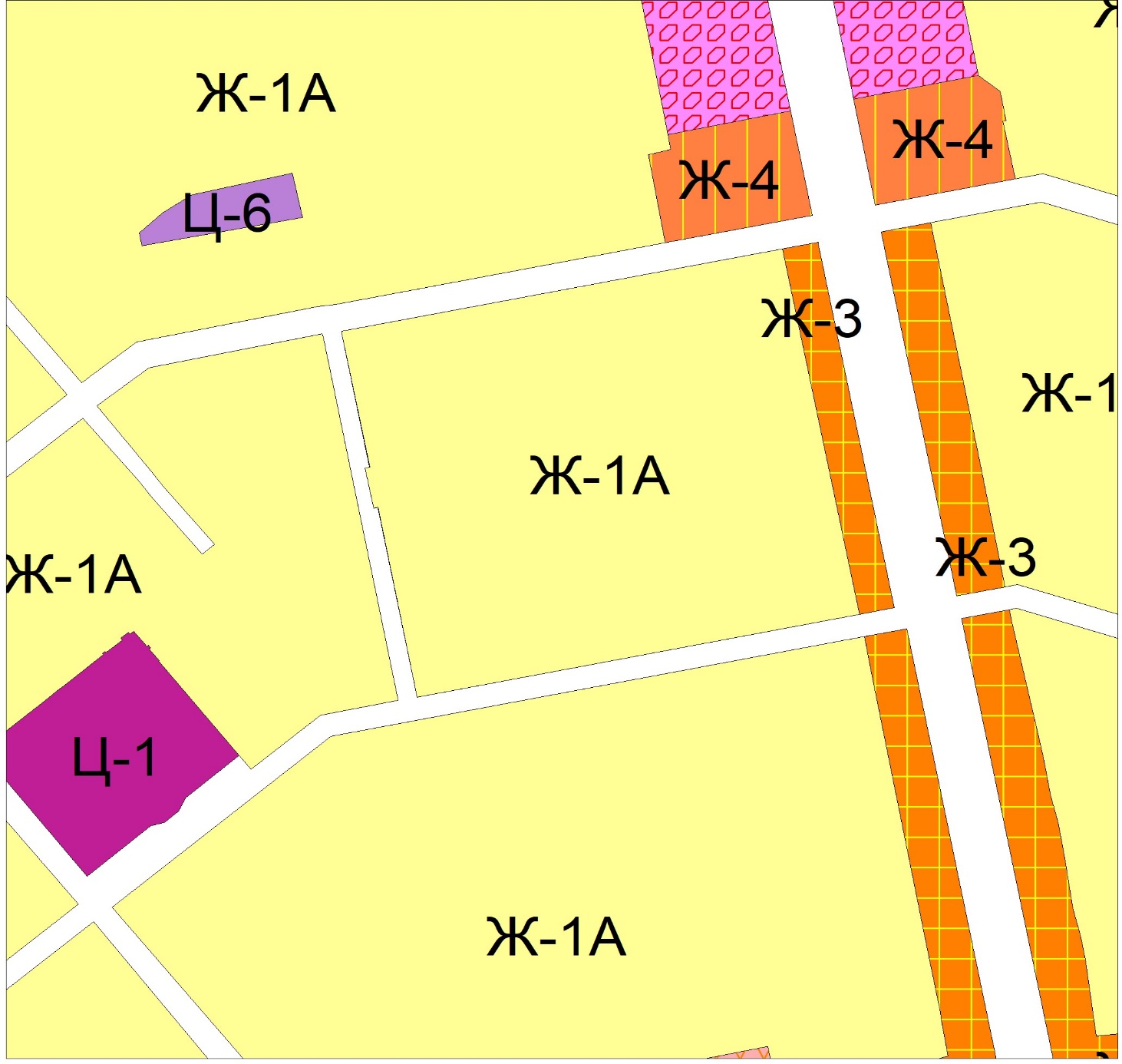 Масштаб 1:1000Председатель Думыгородского округа Тольятти                                                                                       С.Ю.РузановПриложение 2
к решению Думы
от                    №  _______ОПИСАНИЕ МЕСТОПОЛОЖЕНИЯ ГРАНИЦ части территориальной зоны Ж-1А (учетный номер 63.09.1.1)(наименование объекта, местоположение границкоторого описано (далее - объект)Раздел 1Раздел 2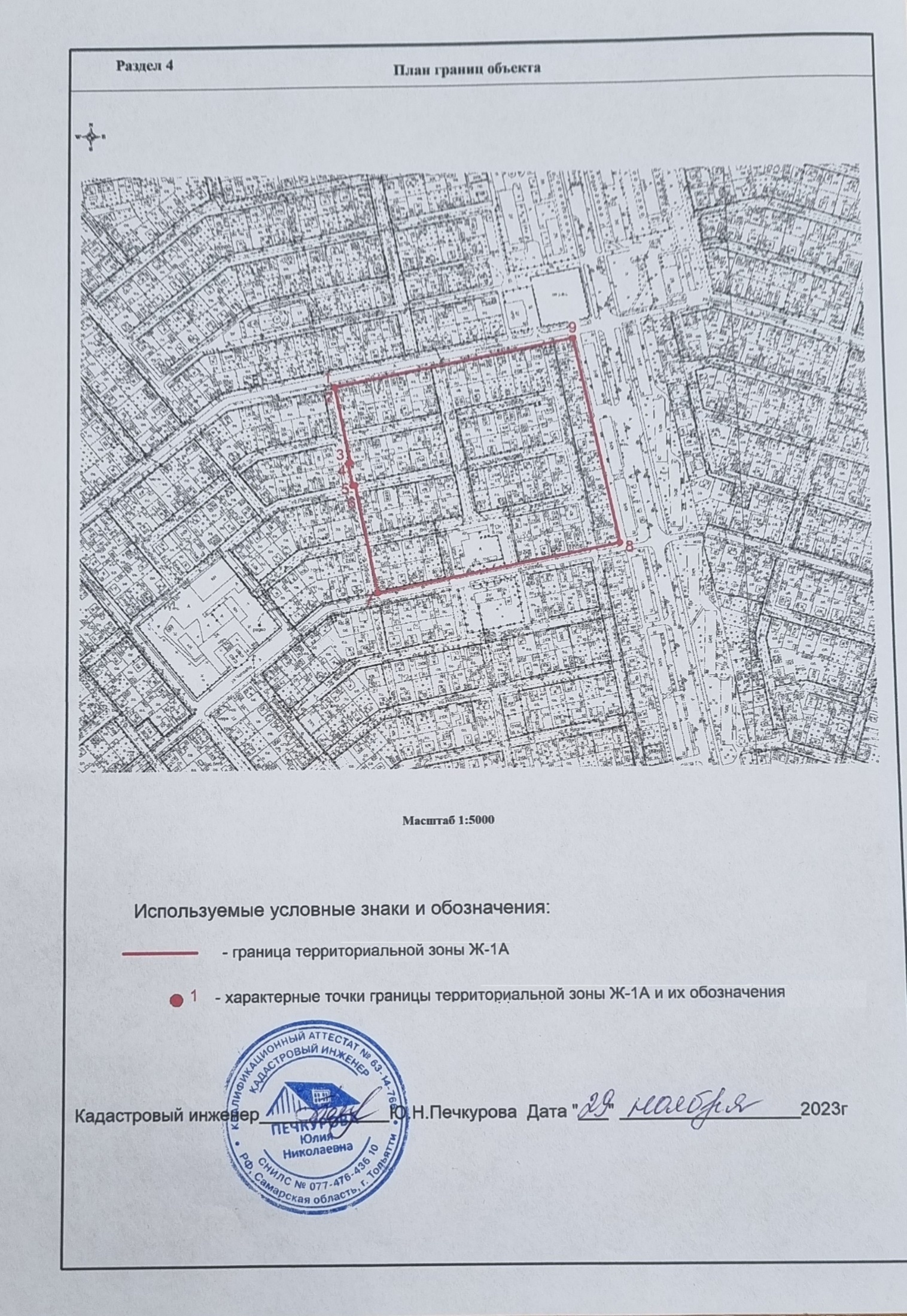 №XY1423932.641324978.182423933.191324980.973423932.931324981.024423935.331324993.195423934.701324993.296423930.851324994.177423928.251324994.648423924.531324993.389423922.341324993.3110423920.301324993.3711423919.921324993.4712423913.981324994.8313423910.221324995.2414423908.671324995.4815423906.871324986.1416423906.331324983.351423932.641324978.18Сведения об объектеСведения об объектеСведения об объектеN п/пХарактеристики объектаОписание характеристик1231Местоположение объекта Российская Федерация, Самарская область, городской округ Тольятти, город Тольятти2Площадь объекта +/- величина погрешности определения площади(P +/- Дельта P) 68975+/-923Иные характеристики объекта -Сведения о местоположении границ объекта Сведения о местоположении границ объекта Сведения о местоположении границ объекта Сведения о местоположении границ объекта Сведения о местоположении границ объекта Сведения о местоположении границ объекта Сведения о местоположении границ объекта Сведения о местоположении границ объекта Сведения о местоположении границ объекта Сведения о местоположении границ объекта Сведения о местоположении границ объекта Сведения о местоположении границ объекта Сведения о местоположении границ объекта Сведения о местоположении границ объекта Сведения о местоположении границ объекта Сведения о местоположении границ объекта Сведения о местоположении границ объекта Сведения о местоположении границ объекта Сведения о местоположении границ объекта Сведения о местоположении границ объекта Сведения о местоположении границ объекта Сведения о местоположении границ объекта Сведения о местоположении границ объекта 1. Система координат  МСК-631. Система координат  МСК-631. Система координат  МСК-631. Система координат  МСК-631. Система координат  МСК-631. Система координат  МСК-631. Система координат  МСК-631. Система координат  МСК-631. Система координат  МСК-631. Система координат  МСК-631. Система координат  МСК-631. Система координат  МСК-631. Система координат  МСК-631. Система координат  МСК-631. Система координат  МСК-631. Система координат  МСК-631. Система координат  МСК-631. Система координат  МСК-631. Система координат  МСК-631. Система координат  МСК-631. Система координат  МСК-631. Система координат  МСК-631. Система координат  МСК-632. Сведения о характерных точках границ объекта2. Сведения о характерных точках границ объекта2. Сведения о характерных точках границ объекта2. Сведения о характерных точках границ объекта2. Сведения о характерных точках границ объекта2. Сведения о характерных точках границ объекта2. Сведения о характерных точках границ объекта2. Сведения о характерных точках границ объекта2. Сведения о характерных точках границ объекта2. Сведения о характерных точках границ объекта2. Сведения о характерных точках границ объекта2. Сведения о характерных точках границ объекта2. Сведения о характерных точках границ объекта2. Сведения о характерных точках границ объекта2. Сведения о характерных точках границ объекта2. Сведения о характерных точках границ объекта2. Сведения о характерных точках границ объекта2. Сведения о характерных точках границ объекта2. Сведения о характерных точках границ объекта2. Сведения о характерных точках границ объекта2. Сведения о характерных точках границ объекта2. Сведения о характерных точках границ объекта2. Сведения о характерных точках границ объектаОбозначение характерных точек границОбозначение характерных точек границКоординаты, мКоординаты, мКоординаты, мКоординаты, мКоординаты, мКоординаты, мКоординаты, мКоординаты, мМетод определения координат характерной точки Метод определения координат характерной точки Метод определения координат характерной точки Метод определения координат характерной точки Метод определения координат характерной точки Метод определения координат характерной точки Метод определения координат характерной точки Средняя квадратическая погрешность положения характерной точки (Mt), мСредняя квадратическая погрешность положения характерной точки (Mt), мСредняя квадратическая погрешность положения характерной точки (Mt), мСредняя квадратическая погрешность положения характерной точки (Mt), мОписание обозначения точки на местности (при наличии) Описание обозначения точки на местности (при наличии) Обозначение характерных точек границОбозначение характерных точек границXXXXXYYYМетод определения координат характерной точки Метод определения координат характерной точки Метод определения координат характерной точки Метод определения координат характерной точки Метод определения координат характерной точки Метод определения координат характерной точки Метод определения координат характерной точки Средняя квадратическая погрешность положения характерной точки (Mt), мСредняя квадратическая погрешность положения характерной точки (Mt), мСредняя квадратическая погрешность положения характерной точки (Mt), мСредняя квадратическая погрешность положения характерной точки (Mt), мОписание обозначения точки на местности (при наличии) Описание обозначения точки на местности (при наличии) 1122222333444444455556611424022,70424022,70424022,70424022,70424022,701324963,401324963,401324963,40КартометрическийКартометрическийКартометрическийКартометрическийКартометрическийКартометрическийКартометрический0,100,100,100,10--22424021,33424021,33424021,33424021,33424021,331324963,671324963,671324963,67КартометрическийКартометрическийКартометрическийКартометрическийКартометрическийКартометрическийКартометрический0,100,100,100,10--33423933,19423933,19423933,19423933,19423933,191324980,971324980,971324980,97КартометрическийКартометрическийКартометрическийКартометрическийКартометрическийКартометрическийКартометрический0,100,100,100,10--44423932,64423932,64423932,64423932,64423932,641324978,181324978,181324978,18КартометрическийКартометрическийКартометрическийКартометрическийКартометрическийКартометрическийКартометрический0,100,100,100,10--55423906,33423906,33423906,33423906,33423906,331324983,351324983,351324983,35КартометрическийКартометрическийКартометрическийКартометрическийКартометрическийКартометрическийКартометрический0,100,100,100,10--66423906,87423906,87423906,87423906,87423906,871324986,141324986,141324986,14КартометрическийКартометрическийКартометрическийКартометрическийКартометрическийКартометрическийКартометрический0,100,100,100,10--77423781,99423781,99423781,99423781,99423781,991325010,661325010,661325010,66КартометрическийКартометрическийКартометрическийКартометрическийКартометрическийКартометрическийКартометрический0,100,100,100,10--88423836,49423836,49423836,49423836,49423836,491325286,691325286,691325286,69КартометрическийКартометрическийКартометрическийКартометрическийКартометрическийКартометрическийКартометрический0,100,100,100,10--99424076,93424076,93424076,93424076,93424076,931325238,591325238,591325238,59КартометрическийКартометрическийКартометрическийКартометрическийКартометрическийКартометрическийКартометрический0,100,100,100,10--11424022,70424022,70424022,70424022,70424022,701324963,401324963,401324963,40КартометрическийКартометрическийКартометрическийКартометрическийКартометрическийКартометрическийКартометрический0,100,100,100,10--3. Сведения о характерных точках части (частей) границы объекта3. Сведения о характерных точках части (частей) границы объекта3. Сведения о характерных точках части (частей) границы объекта3. Сведения о характерных точках части (частей) границы объекта3. Сведения о характерных точках части (частей) границы объекта3. Сведения о характерных точках части (частей) границы объекта3. Сведения о характерных точках части (частей) границы объекта3. Сведения о характерных точках части (частей) границы объекта3. Сведения о характерных точках части (частей) границы объекта3. Сведения о характерных точках части (частей) границы объекта3. Сведения о характерных точках части (частей) границы объекта3. Сведения о характерных точках части (частей) границы объекта3. Сведения о характерных точках части (частей) границы объекта3. Сведения о характерных точках части (частей) границы объекта3. Сведения о характерных точках части (частей) границы объекта3. Сведения о характерных точках части (частей) границы объекта3. Сведения о характерных точках части (частей) границы объекта3. Сведения о характерных точках части (частей) границы объекта3. Сведения о характерных точках части (частей) границы объекта3. Сведения о характерных точках части (частей) границы объекта3. Сведения о характерных точках части (частей) границы объекта3. Сведения о характерных точках части (частей) границы объекта3. Сведения о характерных точках части (частей) границы объектаОбозначение характерных точек части границыОбозначение характерных точек части границыОбозначение характерных точек части границыОбозначение характерных точек части границыКоординаты, мКоординаты, мКоординаты, мКоординаты, мКоординаты, мКоординаты, мМетод определения координат характерной точкиМетод определения координат характерной точкиМетод определения координат характерной точкиМетод определения координат характерной точкиСредняя квадратическая погрешность положения характерной точки (Mt), мСредняя квадратическая погрешность положения характерной точки (Mt), мСредняя квадратическая погрешность положения характерной точки (Mt), мСредняя квадратическая погрешность положения характерной точки (Mt), мОписание обозначения точки на местности (при наличии)Описание обозначения точки на местности (при наличии)Описание обозначения точки на местности (при наличии)Описание обозначения точки на местности (при наличии)Описание обозначения точки на местности (при наличии)Обозначение характерных точек части границыОбозначение характерных точек части границыОбозначение характерных точек части границыОбозначение характерных точек части границыXXXXYYМетод определения координат характерной точкиМетод определения координат характерной точкиМетод определения координат характерной точкиМетод определения координат характерной точкиСредняя квадратическая погрешность положения характерной точки (Mt), мСредняя квадратическая погрешность положения характерной точки (Mt), мСредняя квадратическая погрешность положения характерной точки (Mt), мСредняя квадратическая погрешность положения характерной точки (Mt), мОписание обозначения точки на местности (при наличии)Описание обозначения точки на местности (при наличии)Описание обозначения точки на местности (при наличии)Описание обозначения точки на местности (при наличии)Описание обозначения точки на местности (при наличии)11112222334444555566666-----------------------Раздел 3Сведения о местоположении измененных (уточненных) границ объекта Раздел 3Сведения о местоположении измененных (уточненных) границ объекта Раздел 3Сведения о местоположении измененных (уточненных) границ объекта Раздел 3Сведения о местоположении измененных (уточненных) границ объекта Раздел 3Сведения о местоположении измененных (уточненных) границ объекта Раздел 3Сведения о местоположении измененных (уточненных) границ объекта Раздел 3Сведения о местоположении измененных (уточненных) границ объекта Раздел 3Сведения о местоположении измененных (уточненных) границ объекта Раздел 3Сведения о местоположении измененных (уточненных) границ объекта Раздел 3Сведения о местоположении измененных (уточненных) границ объекта Раздел 3Сведения о местоположении измененных (уточненных) границ объекта Раздел 3Сведения о местоположении измененных (уточненных) границ объекта Раздел 3Сведения о местоположении измененных (уточненных) границ объекта Раздел 3Сведения о местоположении измененных (уточненных) границ объекта Раздел 3Сведения о местоположении измененных (уточненных) границ объекта Раздел 3Сведения о местоположении измененных (уточненных) границ объекта Раздел 3Сведения о местоположении измененных (уточненных) границ объекта Раздел 3Сведения о местоположении измененных (уточненных) границ объекта Раздел 3Сведения о местоположении измененных (уточненных) границ объекта Раздел 3Сведения о местоположении измененных (уточненных) границ объекта Раздел 3Сведения о местоположении измененных (уточненных) границ объекта Раздел 3Сведения о местоположении измененных (уточненных) границ объекта Раздел 3Сведения о местоположении измененных (уточненных) границ объекта 1. Система координат МСК-63_________________________________1. Система координат МСК-63_________________________________1. Система координат МСК-63_________________________________1. Система координат МСК-63_________________________________1. Система координат МСК-63_________________________________1. Система координат МСК-63_________________________________1. Система координат МСК-63_________________________________1. Система координат МСК-63_________________________________1. Система координат МСК-63_________________________________1. Система координат МСК-63_________________________________1. Система координат МСК-63_________________________________1. Система координат МСК-63_________________________________1. Система координат МСК-63_________________________________1. Система координат МСК-63_________________________________1. Система координат МСК-63_________________________________1. Система координат МСК-63_________________________________1. Система координат МСК-63_________________________________1. Система координат МСК-63_________________________________1. Система координат МСК-63_________________________________1. Система координат МСК-63_________________________________1. Система координат МСК-63_________________________________1. Система координат МСК-63_________________________________1. Система координат МСК-63_________________________________2. Сведения о характерных точках границ объекта2. Сведения о характерных точках границ объекта2. Сведения о характерных точках границ объекта2. Сведения о характерных точках границ объекта2. Сведения о характерных точках границ объекта2. Сведения о характерных точках границ объекта2. Сведения о характерных точках границ объекта2. Сведения о характерных точках границ объекта2. Сведения о характерных точках границ объекта2. Сведения о характерных точках границ объекта2. Сведения о характерных точках границ объекта2. Сведения о характерных точках границ объекта2. Сведения о характерных точках границ объекта2. Сведения о характерных точках границ объекта2. Сведения о характерных точках границ объекта2. Сведения о характерных точках границ объекта2. Сведения о характерных точках границ объекта2. Сведения о характерных точках границ объекта2. Сведения о характерных точках границ объекта2. Сведения о характерных точках границ объекта2. Сведения о характерных точках границ объекта2. Сведения о характерных точках границ объекта2. Сведения о характерных точках границ объектаОбозначение характерных точек границСуществующие координаты, мСуществующие координаты, мСуществующие координаты, мСуществующие координаты, мСуществующие координаты, мСуществующие координаты, мСуществующие координаты, мИзмененные (уточненные) координаты, мИзмененные (уточненные) координаты, мИзмененные (уточненные) координаты, мИзмененные (уточненные) координаты, мИзмененные (уточненные) координаты, мИзмененные (уточненные) координаты, мИзмененные (уточненные) координаты, мМетод определения координат характерной точкиМетод определения координат характерной точкиМетод определения координат характерной точкиМетод определения координат характерной точкиСредняя квадратическая погрешность положения характерной точки (Mt), мСредняя квадратическая погрешность положения характерной точки (Mt), мСредняя квадратическая погрешность положения характерной точки (Mt), мОписание обозначения точки на местности (при наличии)Обозначение характерных точек границXXXXYYYXXXXYYYМетод определения координат характерной точкиМетод определения координат характерной точкиМетод определения координат характерной точкиМетод определения координат характерной точкиСредняя квадратическая погрешность положения характерной точки (Mt), мСредняя квадратическая погрешность положения характерной точки (Mt), мСредняя квадратическая погрешность положения характерной точки (Mt), мОписание обозначения точки на местности (при наличии)122223334444555666677781424022,70424022,70424022,70424022,701324963,401324963,401324963,40424022,70424022,70424022,70424022,701324963,401324963,401324963,40КартометрическийКартометрическийКартометрическийКартометрический0,100,100,10-2424021,33424021,33424021,33424021,331324963,671324963,671324963,67424021,33424021,33424021,33424021,331324963,671324963,671324963,67КартометрическийКартометрическийКартометрическийКартометрический0,100,100,10-3-------423933,19423933,19423933,19423933,191324980,971324980,971324980,97КартометрическийКартометрическийКартометрическийКартометрический0,100,100,10-4-------423932,64423932,64423932,64423932,641324978,181324978,181324978,18ГеодезическийГеодезическийГеодезическийГеодезический0,100,100,10-5-------423906,33423906,33423906,33423906,331324983,351324983,351324983,35ГеодезическийГеодезическийГеодезическийГеодезический0,100,100,10-6-------423906,87423906,87423906,87423906,871324986,141324986,141324986,14ГеодезическийГеодезическийГеодезическийГеодезический0,100,100,10-7423781,99423781,99423781,99423781,991325010,661325010,661325010,66423781,99423781,99423781,99423781,991325010,661325010,661325010,66ГеодезическийГеодезическийГеодезическийГеодезический0,100,100,10-8423836,49423836,49423836,49423836,491325286,691325286,691325286,69423836,49423836,49423836,49423836,491325286,691325286,691325286,69КартометрическийКартометрическийКартометрическийКартометрический0,100,100,10-9424076,93424076,93424076,93424076,931325238,591325238,591325238,59424076,93424076,93424076,93424076,931325238,591325238,591325238,59КартометрическийКартометрическийКартометрическийКартометрический0,100,100,10-1424022,70424022,70424022,70424022,701324963,401324963,401324963,40424022,70424022,70424022,70424022,701324963,401324963,401324963,40КартометрическийКартометрическийКартометрическийКартометрический0,100,100,10-3. Сведения о характерных точках части (частей) границы объекта3. Сведения о характерных точках части (частей) границы объекта3. Сведения о характерных точках части (частей) границы объекта3. Сведения о характерных точках части (частей) границы объекта3. Сведения о характерных точках части (частей) границы объекта3. Сведения о характерных точках части (частей) границы объекта3. Сведения о характерных точках части (частей) границы объекта3. Сведения о характерных точках части (частей) границы объекта3. Сведения о характерных точках части (частей) границы объекта3. Сведения о характерных точках части (частей) границы объекта3. Сведения о характерных точках части (частей) границы объекта3. Сведения о характерных точках части (частей) границы объекта3. Сведения о характерных точках части (частей) границы объекта3. Сведения о характерных точках части (частей) границы объекта3. Сведения о характерных точках части (частей) границы объекта3. Сведения о характерных точках части (частей) границы объекта3. Сведения о характерных точках части (частей) границы объекта3. Сведения о характерных точках части (частей) границы объекта3. Сведения о характерных точках части (частей) границы объекта3. Сведения о характерных точках части (частей) границы объекта3. Сведения о характерных точках части (частей) границы объекта3. Сведения о характерных точках части (частей) границы объекта3. Сведения о характерных точках части (частей) границы объектаЧасть N 1Часть N 1Часть N 1Часть N 1Часть N 1Часть N 1Часть N 1Часть N 1Часть N 1Часть N 1Часть N 1Часть N 1Часть N 1Часть N 1Часть N 1Часть N 1Часть N 1Часть N 1Часть N 1Часть N 1Часть N 1Часть N 1Часть N 1-----------------------